Abony Város			             			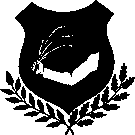 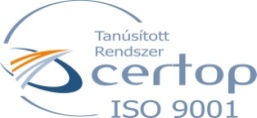 Polgármesterétől 							Telefon: (53) 360-135/107H-2740 Abony, 							E-mail: abony@abony.huKossuth tér 1.						JT/241-23/2021.	http://www.abony.hu/onkormanyzat/kepviselo-testulet/meghivok-eloterjesztesekM e g h í v óTisztelettel meghívom a Képviselő-testület2021. szeptember 30-án (csütörtök) du. 14.00 órakor tartandó üléséreAz ülés helye: Polgármesteri Hivatal DíszteremNapirend: 			Előterjesztő:Nyílt ülés:Beszámoló az egészségügyi ellátás helyzetéről			Pető Zsolt										polgármesterAz Ungár-kúria hasznosításával kapcsolatos előzetes		Pető Zsoltdöntések meghozatala						polgármesterAbony hatályos településrendezési eszközeinek eseti 		Pető Zsoltmódosítása - partnerség lezárása					polgármesterAbony Város Önkormányzat Képviselő-testületének 		Pető Zsolta településkép védelméről szóló 28/2017. (XII.04.)			polgármesterönkormányzati rendelet módosításhoz szükséges előzetes döntés meghozatalaA Daköv, Dabas és Környéke Vízügyi Kft-vel a bérleti 		Pető Zsoltdíjak kompenzálására kötendő megállapodás			polgármesterelfogadásaAbony Város víziközmű-szolgáltatás 2022-2036 			Pető Zsoltközötti időszakra vonatkozó Gördülő Fejlesztési			polgármesterTervének elfogadásaAbony Város Önkormányzata 2021. évi költségvetéséről 		Pető Zsoltszóló 3/2021. (II.15.) önkormányzati rendeletének módosítása	polgármesterAz önkormányzat vagyonáról és a vagyongazdálkodás 		Pető Zsoltszabályairól szóló 12/2017. (VII.03.) önkormányzati 		polgármesterrendelet módosításaDr. Kostyán Andor Rendelőintézet Intézményvezetője 		Pető Zsolt	kinevezésének módosítása						polgármester			A Dr. Kostyán Andor Rendelőintézetben járóbeteg 			Pető Zsoltszakellátással kapcsolatos döntés meghozatala			polgármesterAbonyi Lajos Művelődési Ház Könyvtár 				Pető Zsoltés Múzeumi Kiállítóhely intézményvezetői 				polgármestermunkakör betöltésére pályázat kiírásaAbonyi Lajos Művelődési Ház, Könyvtár és 			Pető ZsoltMúzeumi Kiállítóhely, valamint a Varga István 			polgármesterVárosi Sportcsarnok Alapító Okiratainak módosításaAz Abony belterület 3985/8 helyrajzi szám alatt			Pető Zsolttalálható saját használatú út és az Abony belterület			polgármester3985/10 helyrajzi szám, természetben Abony, Rózsa utca21/A. szám alatt található beépítetlen terület megosztásánaktámogatására, a megosztásból létrejövő Abony belterület3985/13 és 3985/15 helyrajzi számú területek megvásárlásaAz Abony Város Önkormányzat tulajdonában 			Pető Zsolt	lévő 2883 helyrajzi számú ingatlan megosztására 			polgármesterés a 2883/1 helyrajzi számú ingatlan elidegenítésretörténő kijelölésAbony Város Önkormányzat tulajdonában 				Pető Zsoltlévő 5275 helyrajzi számú ingatlan elidegenítésre 			polgármestertörténő kijelöléseJelentés a lejárt határidejű határozatok végrehajtásáról		Pető ZsoltpolgármesterZárt ülés:Az Abony, Kálvin János utca 11. szám 				Pető Zsolt(3344 hrsz.) alatt fekvő ingatlan területén 				polgármestermegvalósítandó Birkózóterem elnevezésére vonatkozó szándéknyilatkozatÖnkormányzati feladatellátást szolgáló fejlesztések” 		Pető Zsolt(519991 ebr42 azonosító számú) Belterületi utak, járdák,		polgármesterhidak, felújítása” tárgyú beszerzési eljárás eredményénekmegállapítása (Bartók Béla, Székely Bertalan, Türr István belterületi utcák) Az Abony, Tavasz utca 3-1. szám alatt található			Pető Zsoltönkormányzati bérlakás nem szociális alapon történő		polgármesterbérbeadásaAbony város 2022/2023. tanévre vonatkozó általános		Pető Zsolt iskolai felvételi körzethatárok véleményezése			polgármesterAbony, 2021. szeptember 24.Tisztelettel:       				 Pető Zsolt 			          polgármesterMeghívottak:	Képviselő-testület tagjaiDr. Egedy Zsolt Mihály általános alpolgármesterKókai-Dudinszky Anna Mónika alpolgármesterdr. Gáspár Anita jegyződr. Egedi Bernadett aljegyzőPolgármesteri Hivatal OsztályvezetőiFöldi László országgyűlési képviselőDr. Nyikos Tamás Antal – Ceglédi Járási Hivatal vezetőjeKépviselő-testület valamennyi bizottsági tagjaid. Raffai László Roma Nemzetiségi Önkormányzat elnöke Város díszpolgárai, helyi társadalmi és civil szervezetek képviselőiHelyi intézményvezetőkMarsalné Kovács Judit – főépítészDr. Pusztai Dezső – Dr. Kostyán Andor Rendelőintézet intézményvezetőjeMorrow Medical Zrt. – Rédei József vezérigazgatóDr. Abonyi Viktor – kollegiális vezető háziorvosKemecsei Antal – Daköv Kft. Abonyi Üzemmérnökségének vezetőjeGönczöl József